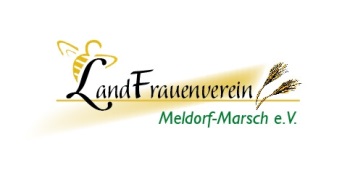 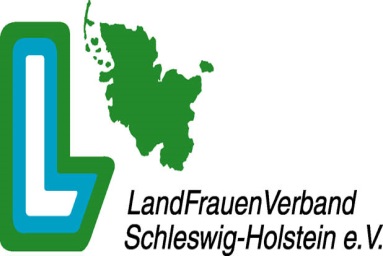 LandFrauenverein Meldorf-Marsch e. V.1. Vorsitzende Maren Haase, 25797 Ketelsbüttel Tel. 04839/9106 Fax 9107Email: maren.haaseatgmx.netDatenschutzrechtliche EinwilligungVorname, Name:		____________________________________Straße:			____________________________________PLZ, Ort:			____________________________________Telefon:			____________________________________Telefon mobil:		____________________________________E-Mail:			____________________________________Geburtsdatum:		___________	Heiratsdatum: ___________Bankdaten bei erteilter SEPA-Einzugsermächtigung:IBAN  DE_ _  _ _ _ _  _ _ _ _  _ _ _ _  _ _ _ _  _ _Personenbezogene Daten, insbesondere Name, Anschrift, Telefonnummer, Bankdaten, die allein zum Zwecke der Durchführung der bestehenden Mitgliedschaft wie Erstellung von Mitglieder- und Reiselisten, Bussitzplänen, Kassenführung, Versand von Einladungen *) notwendig und erforderlich sind, werden auf Grundlage gesetzlicher Berechtigungen (Art. 6 lit.b. DSGVO) erhoben.Ich willige ein, dass die oben aufgeführten personenbezogenen Daten vom LandFrauenverein Meldorf-Marsch e. V. nur intern bzw. – wenn erforderlich – an den jeweiligen Dienstleister (z. B. Reiseunternehmen) weitergegeben werden dürfen.												…Erläuterungen:Sie sind gemäß § 15 DSGVO jederzeit berechtigt, bei dem LandFrauenverein Meldorf-Marsch e. V. eine umfangreiche Auskunft zu den zu ihrer Person gespeicherten Daten zu erhalten.Gemäß § 17 DSGVO können Sie jederzeit gegenüber dem LandFrauenverein Meldorf-Marsch e. V. die Berichtigung, Löschung und Sperrung einzelner personenbezogener Daten verlangen.Sie können darüber hinaus jederzeit ohne Angabe von Gründen von ihrem Widerspruchsrecht Gebrauch machen und die erteilte Einwilligungserklärung mit Wirkung für die Zukunft abändern und gänzlich widerrufen. Sie können dem Widerruf entweder postalisch, per E-Mail oder per Fax dem LandFrauenverein übermitteln.Diese Erklärung erteile ich freiwillig. Mir ist bekannt, dass mir keine Nachteile entstehen würden, wenn ich sie nicht erteile oder sie widerrufe. Ort, Datum								Unterschrift______________________________		_____________________Einwilligung bitte zurück an:		oder andere VorstandsmitgliederSchriftführerinMaren BrakerDorfstr. 1025770 Hemmingstedt